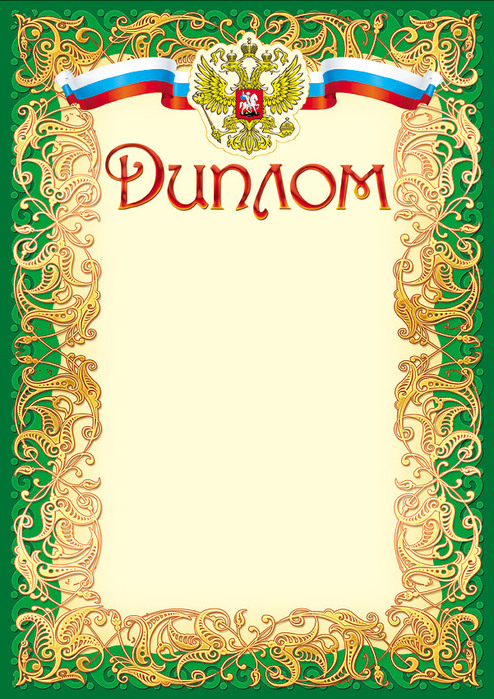 НаграждаетсяЗинова Наталья Васильевнапреподаватель ГБОУ НПО Профессиональный лицей № 10 им. А. Давлетова г. Уфа,за подготовку студентки Зиновой Арины Олеговны, занявшей II местов общероссийском заочномисторико-литературном конкурсе«Слово о героях, слово о победах»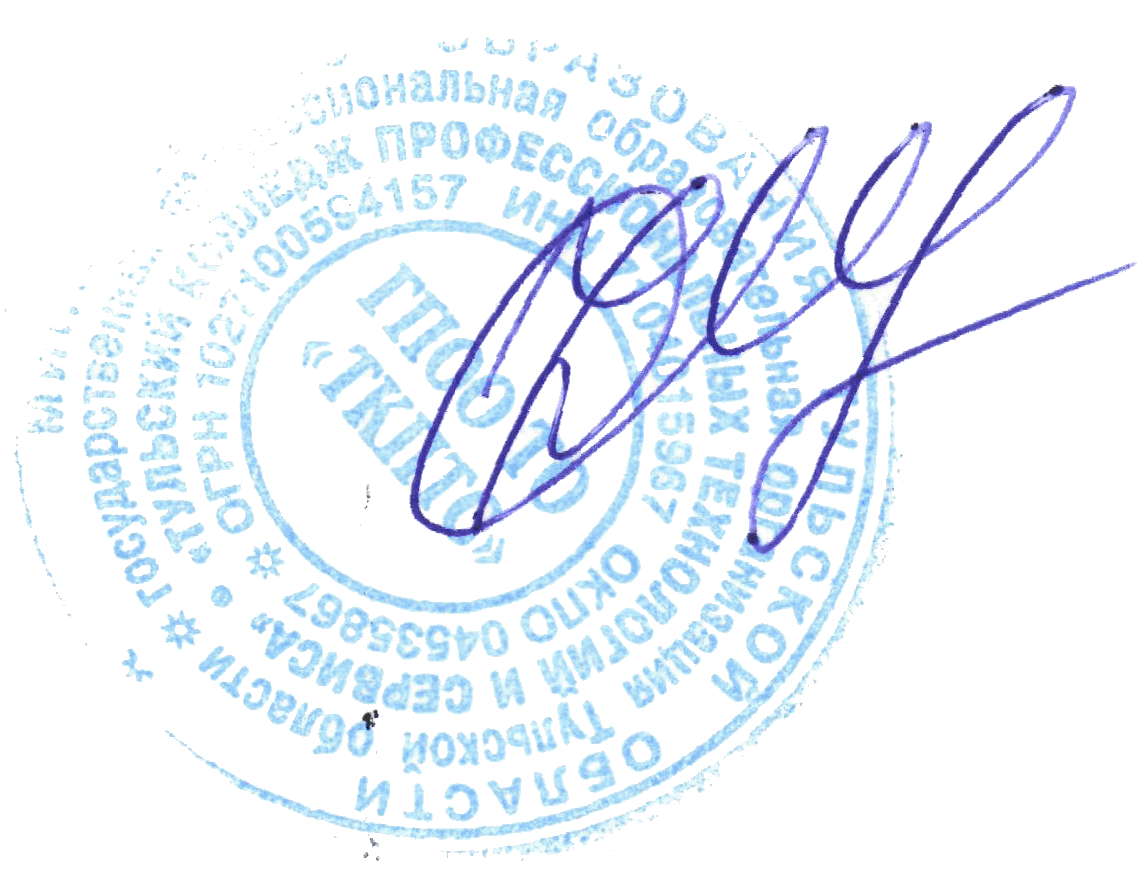                            Директор ГПОУ ТО                            «ТКПТС»                                 С.С. Курдюмов